Tájékoztató a fűtési szezonraMinden évben több halálesetet okoz a szén-monoxid-mérgezés illetve a füstmérgezés, ami pedig megelőzhető a fűtőberendezések, kémények rendszeres karbantartásával, ellenőriztetésével, valamint szén-monoxid-érzékelő és füstérzékelő felszerelésével. Fontos, hogy az érzékelők működését rendszeresen ellenőrizzük, a szükséges karbantartásokat (elemcsere, tisztítás) elvégezzük.Ma már a hazai háztartások nagyobb részében van szén-monoxid-érzékelő, a tapasztalatok azt mutatják, hogy ezeken a helyeken kevesebben sérülnek meg. Ahhoz, hogy a lakástüzek esetében is csökkenteni lehessen a sérülések számát, minél több otthonban lenne célszerű füstérzékelőt elhelyezni, hiszen egy időben jelző készülék emberéleteket és anyagi javakat menthet meg.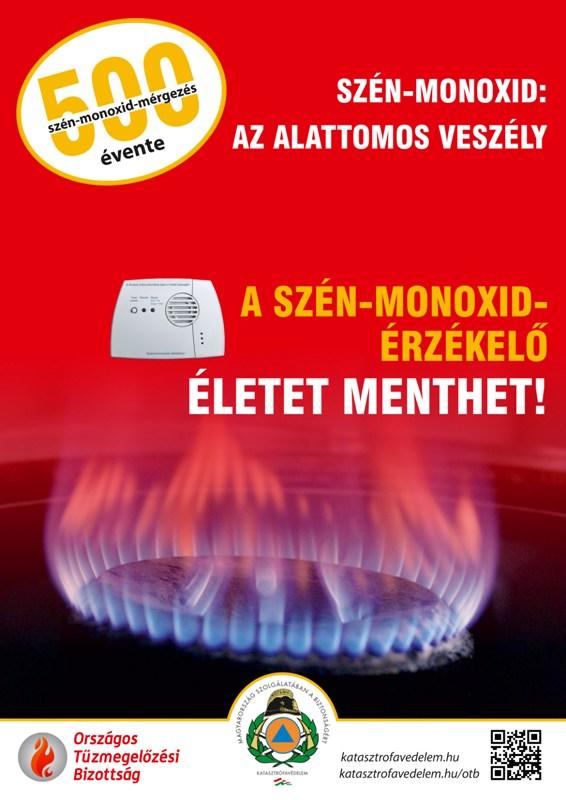 Az alábbi tanácsok figyelembevételével mind a kéménytüzek, mind a szén-monoxid mérgezések elkerülhetőek:
  A fűtőeszköz és a kémény kialakítását és karbantartását bízzák szakemberre, a házilag barkácsolt berendezések életveszélyesek lehetnek.Évente legalább egyszer mindenki ellenőriztesse a fűtőeszközét. A lerakódott por és szennyeződés nemcsak rontja a fűtés hatékonyságát, hanem balesetekhez is vezethet.A családi házakba a kéményseprő nem megy automatikusan, az állampolgár által foglalt időpontban végzi el az ingyenes ellenőrzést és tisztítást. A http://kemenysepres.katasztrofavedelem.hu/ugyfelszolgalat linken lehet időpontot foglalni. Ha valaki a telefonos ügyintézést választja, hívja a 1818-as telefonszámot, majd a 9-es és az 1-es nyomógomb benyomásával eléri a kéményseprőipari ügyfélszolgálatot.A szén-monoxid-mérgezések elkerülése érdekében gondoskodjanak a lakás megfelelő szellőzéséről. Az új, jól szigetelő ajtókba és ablakokba szereltessenek résszellőzőt. A szén-monoxid akkor alakul ki, ha a nyílt égésterű fűtőeszköz elhasználja a szoba levegőjét az égéshez, és nem biztosított a levegő-utánpótlás.Egy megfelelően működő fűtőeszköz is bármikor meghibásodhat, ezért tanácsos egy jó minőségű szén-monoxid-érzékelőt beszerezni. A nem megfelelő érzékelők életveszélyesek, mert hamis biztonságérzetet keltenek, és korántsem biztos, hogy időben jeleznek.Ne fűtsenek háztartási hulladékkal, lakkozott, festett vagy nedves fával, mert ezek amellett, hogy mérgező gázokat bocsátanak ki, fokozzák a kéményben a kátrány és a korom lerakódását. Az ilyen lerakódások miatt leszűkül a kémény belseje, ami miatt visszaáramolhat a füst a házba.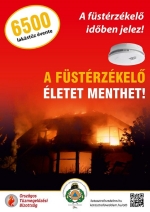 Ha valaki csak két hétig háztartási hulladékkal fűt, annyi korom és kátrány rakódik le a kéményben és a fűtőeszközben, mint normál fűtőanyag használata esetén egy teljes fűtési szezonban.A kémény belső falára lerakódott vastag korom- és kátrányréteg a fűtés hatására izzani kezd és akár meg is gyulladhat, ami lakástűzhöz vezethet. Minden ötödik lakástűz a kéményben keletkezik.Az alábbi linken található érzékelők megbuktak az ellenőrzéseken, ne használja őket! http://www.katasztrofavedelem.hu/letoltes/piacfelugyelet/Nem_megfelelo_CO-erzekelok_20170803.pdfAz alábbi linken található érzékelők megfelelő biztonságot nyújtanak: http://www.katasztrofavedelem.hu/letoltes/piacfelugyelet/Megfelelo_CO-erzekelok_20170803.pdf